3.pielikumspie Gulbenes novada domes 2018.gada 29.marta sēdes Nr.4, 8.§, 2.p.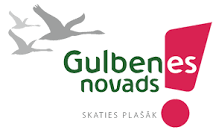 Gulbenes novada jaunatnes politikas plāns 2018. – 2024. gadamPROJEKTSIzstrādātājs: Gulbenes novada domes Izglītības, kultūras un sporta nodaļaGulbene, 2018SatursSaturs..........................................................................................................................................................................................2Terminu un saīsinājumu skaidrojums........................................................................................................................................3Ievads.........................................................................................................................................................................................51. Esošās situācijas raksturojums...............................................................................................................................................71.1. Demogrāfiskās tendences Gulbenes novadā.......................................................................................................................71.2. Izglītība un apmācība…………………………………………………..............................................................…………81.3. Sociālā iekļaušana……………………………………………………..............................................................……..…..101.4. Līdzdalība…………………………………………………………….....................................…………..........................101.5. Uzņēmējdarbība un nodarbinātība…………………………………….....................................….........................………121.6. Veselība un labklājība………………………………………………...............................................................…………..142.. SVID analīze.........................................................................................................................................................................153. Gulbenes novada jaunatnes politikas plāna 2018. – 2024.gadam rīcības programma….......................................................18Informācijas avoti......................................................................................................................................................................27Terminu un saīsinājumu skaidrojumsJaunietis – persona vecumā no 13 - 25 gadiem.Jaunatnes politika – mērķtiecīgu darbību kopums visās valsts politikas jomās, kas veicina jauniešu kā sabiedrības locekļu pilnvērtīgu un vispusīgu attīstību, iekļaušanos sabiedrībā un dzīves kvalitātes uzlabošanos.Jauniešu centrs – viens no pašvaldības darba ar jaunatni īstenošanas instrumentiem uninstitucionālās sistēmas darbam ar jaunatni sastāvdaļām. Tā ir vieta, kurā jauniešiem ar dažādām interesēm un dzīves pieredzi ir pieejama draudzīga, atvērta un atbalstoša vide. Centrs jaunatnes jomā sadarbojas ar jaunatnes politikas īstenošanā iesaistītajām personām (tajā skaitā dažādām pašvaldību institūcijām, jaunatnes organizācijām, kā arī valsts pārvaldes iestādēm). Jaunatnes organizācija – biedrību un nodibinājumu reģistrā un jaunatnes organizāciju sarakstā iekļauta biedrība, kas veic darbu ar jaunatni un kuras statūtos viens no noteiktajiem darbības mērķiem ir veicināt jauniešu iniciatīvas un līdzdalības lēmumu pieņemšanā un sabiedriskajā dzīvē, kurā vismaz divas trešdaļas biedru ir bērni un jaunieši. Darbs ar jaunatni  – uz jaunatni vērstas rīcības kopums, ietverot jaunatnes aktivitātes, kas nodrošina iespējas jauniešu attīstībai un integrācijai sabiedrībā un kuras veic jaunatnes politikas īstenošanā iesaistītās personas un jaunatnes darbinieki.Jauniešu brīvprātīgais darbs – darbs bez atlīdzības (arī pakalpojumu sniegšana), ko veic jaunietis, nestājoties darba tiesiskajās attiecībās. Neformālā izglītība – jebkura jauniešus izglītojoša darbība, kas organizēta ārpus formālās izglītības. Tā papildina formālo izglītību, nodrošinot to iemaņu un prasmju apguvi, kas nepieciešamas sociāli un ekonomiski aktīvam pilsonim, kas spēj integrēties sabiedrībā un darba tirgū.Dzīves prasmes – prasmes, kuras nepieciešamas, lai jaunietis varētu uzsākt patstāvīgu dzīvi. Tās var būt saistītas gan ar praktiskām lietām (ēst gatavošana, uzkopšana, personīgā higiēna), gan ar sociālajām prasmēm (komunikācija, darba intervijas, sevis prezentēšanas prasmes).Sociālā atstumtība - nespēja iekļauties sabiedrībā nabadzības, nepietiekamas izglītības, bezdarba, diskriminācijas vai citu apstākļu dēļ. Sociāli atstumts cilvēks nespēj piekļūt precēm un pakalpojumiem, nespēj īstenot savas tiesības un izmantot iespējas, jo pastāv šķēršļi, kas to liedz, piemēram, vides nepieejamība, sabiedrības aizspriedumi, emocionālā un fiziskā vardarbība u.c.Karjera — izglītības, darba un privātās dzīves mijiedarbība cilvēka mūža laikā. Karjeras izglītība — izglītības procesā integrēti pasākumi, lai nodrošinātu izglītojamo karjeras vadības prasmju apguvi un attīstīšanu, kas ietver savu interešu, spēju un iespēju apzināšanos tālākās izglītības un profesionālās karjeras virziena izvēlei. Karjeras attīstības atbalsts — pasākumu kopums, kas ietver informācijas, karjeras izglītības un individuālo konsultāciju pieejamību izglītojamajiem karjeras mērķu noteikšanai un plānošanai, izdarot izvēli saistībā ar izglītību un darbu.ES – Eiropas SavienībaGND – Gulbenes novada domeJC – jauniešu centrsJIC – jauniešu iniciatīvu centrsJD – jaunatnes darbinieksJLS – jaunatnes lietu speciālistsNVA – Nodarbinātības valsts aģentūraNVO – nevalstiskās organizācijasNFI – neformālā izglītībaSMU – skolēnu mācību uzņēmumsIevadsJaunieši bieži vien ir sabiedrības neizprotamākā, skaļākā un enerģiskākā daļa, bez kuras tomēr sabiedrības attīstība un izaugsme ilgtermiņā nav iespējama. Tāpēc ir būtiski pievērst uzmanību šai sabiedrības daļai un izlemt, kādā virzienā tieši jauniešiem būtu jāattīstās. Jauniešiem, lēmumu pieņēmējiem un pieaugušajiem ir nepieciešams definēt jaunatnes politikas mērķus, uzdevumus un sasniedzamos rezultātus. Pašvaldības uzdevumus, tiesības un pienākumus darbā ar jaunatni nosaka Jaunatnes likums, kā arī Brīvprātīgā darba likums. Valsts un Eiropas līmenī ir izstrādāti jaunatnes politikas plānošanas dokumenti: Jaunatnes politikas īstenošanas plāns 2016. – 2020.gadam un Eiropas Savienības jaunatnes stratēģija. Gulbenes novada jaunatnes politikas plānošanas dokuments izstrādāts saskaņā ar Jaunatnes politikas īstenošanas plānu 2016. – 2020.gadam.Šobrīd Latvijas sabiedrība piedzīvo ievērojamas pārmaiņas. Samazinoties dzimstībai, saglabājoties augstai emigrācijai, samazinās Latvijas iedzīvotāju skaits, tostarp jauniešu. Jauniešu skaits sabiedrībā ir samazinājies vairāk kā par 39% pēdējo 20 gadu laikā, kas būtiski ietekmē jaunatnes politikas plānošanu. Pozitīvas tendences šajos rādītājos pārskatāmā nākotnē nav gaidāmas.  Tādēļ Gulbenes novada jaunatnes politikas plānošanas dokumentam būtu jāņem vērā šodienas un nākotnes izaicinājumi, lai pilnvērtīgi plānotu un veiktu darbu ar jaunatni. Gulbenes novada jaunatnes politikas plāns ir otrais jaunatnes politikas plānošanas dokuments novadā. Tas balstīts uz 5 prioritārajām jomām, kuras sasaucas ar valsts līmeņa jaunatnes politikas plānošanu: neformālā izglītība, līdzdalība un brīvprātīgais darbs, darbs ar sociālā riska jauniešiem un jauniešiem ar ierobežotām iespējām, jauniešu nodarbinātība un uzņēmējdarbība, saturīga un aktīva brīvā laika pavadīšana. Jaunatnes politikas plāns kalpos par pamatu sistēmiska un plānveidīga darba ar jaunatni organizēšanai ar noteiktiem mērķiem, prioritātēm un finanšu resursiem, kuru nolūks – jauniešu dzīves kvalitātes uzlabošana. Gulbenes novada jaunatnes politikas uzdevumi ir:Definēt mērķus un noteikt prioritātes darbā ar jaunatniVeicināt iesaistīto institūciju sadarbību jaunatnes politikas mērķu sasniegšanāMazināt sociālo atstumtību un veicināt vienlīdzīgas iespējas jauniešu vidūVīzija: Gulbenes novads ir vieta, kur tiek sekmēta jauniešu veidošanās par uzņēmīgiem, labi informētiem un izglītotiem cilvēkiem, nodrošinot pieejamu vidi un infrastruktūru, kur strādāt, saturīgi pavadīt brīvo laiku, iesaistīties sabiedriskajos procesos un veidot ģimeni. Esošās situācijas raksturojumsLai raksturotu šī brīža situāciju jauniešu segmentā, ir jāanalizē ir šādas jomas: demogrāfiskās tendences, izglītība un apmācība, sociālā iekļaušana, līdzdalība, nodarbinātība un uzņēmējdarbība, veselība un labklājība.  1.1. Demogrāfiskās tendences Gulbenes novadāGulbenes novadā kopš 2011. gada ir samazinājies iedzīvotāju skaits, kā arī ir mainījusies iedzīvotāju vecumstruktūra. 2011. gada 1. janvārī Gulbenes novadā dzīvoja 24714 iedzīvotāji, savukārt 2017.gada 1.janvārī Gulbenes novadā dzīvoja 22397 iedzīvotāji, no kuriem 3398 bija jaunieši. Kopumā iedzīvotāju skaits, salīdzinot ar 2011. gadu, ir samazinājies par vairāk nekā 2000 iedzīvotājiem. Jauniešu skaits ir samazinājies par vairāk nekā 1500 jauniešiem, kas nozīmē, ka jauniešu skaits novadā ir samazinājies par vienu trešdaļu uz 2017.gadu. Līdzīgas tendences ir novērojamas visā Latvijas teritorijā. Ņemot vērā demogrāfiskās un migrācijas tendences, paredzams, ka tuvāko 5 – 7 gadu laikā jauniešu skaits turpinās samazināties.  Jāpiemin fakts, ka lielākā daļa jaunu cilvēku pēc izglītības iestāžu pabeigšanas Gulbenes novadā pārceļas uz dzīvi citos novados, kur ir lielākas augstākās vai profesionālās izglītības un darba ieguves iespējas.Tādējādi jaunatnes darbs ir jāorganizē, ņemot vērā kopējās novada un valsts iedzīvotāju skaita izmaiņu tendences, iesaistot jaunas institūcijas, lai nodrošinātu pakalpojumu pieejamību plašākam jauniešu lokam. Kopumā demogrāfiskā situācija un jauniešu migrācija veicina to, ka palielinās jauniešu skaits, kuriem ir zemi mērķi un salīdzinoši šaurs interešu loks. 1.2. Izglītība un apmācība2017.gada 1.septembrī mācības Gulbenes novada skolās uzsāka 926 jaunieši. Jauniešiem Gulbenes novadā šobrīd ir iespēja izglītību iegūt 6 pamatskolās, 3 vidusskolās, Gulbenes novada valsts ģimnāzijā, Gulbenes vakara maiņu vidusskolā. Kopumā izglītojamo skaits Gulbenes novada izglītības iestādēs katru gadu samazinās, kas ir kļuvis par iemeslu vispārējo izglītības iestāžu slēgšanai un skolu tīkla optimizēšanai. Jaunieši ar īpašām vajadzībām izglītību var iegūt Sveķu internātpamatskolā. Novadā izglītošanās iespējas sniedz Juridiskā koledža, kur jaunieši var studēt grāmatvedību un finanses, un tiesību zinātni. Gulbenes novada 10. – 12. klašu jauniešiem ir iespēja saņemt pašvaldības stipendijas 100 EUR apmērā par izciliem sasniegumiem. Gulbenes novadam ir sadarbība ar “Lauvu klubu” Vācijā, kur studentiem ir iespēja saņemt vienreizējas 800 EUR stipendijas. Papildus Gulbenes novada jauniešiem ir iespēja izglītoties 3 profesionālās ievirzes skolās: Gulbenes bērnu un jauniešu sporta skolā, Gulbenes mākslas skolā, Gulbenes mūzikas skolā. Gulbenē darbojas arī divas autoskolas un divi mācību centri: SIA “BUTS” un SIA “Austrumvidzeme”.Novadā darbojas 3 jauniešu centri un divas jauniešu istabas. Jauniešu centru izveidošanās priekšnosacījums bija jauniešu iniciatīva un aktīva līdzdalība Gulbenes novada procesos. Jauniešiem šeit tiek nodrošinātas neformālās izglītības aktivitātes, kā arī JIC “B.u.M.s.” piedāvā aktivitāti “Mācīties, mācīties”, kur jaunieši kopā ar jaunatnes darbiniekiem pilda mājasdarbus. Jauniešu centri un skolas piedāvā jauniešiem paplašināt redzesloku, iesaistoties dažādos Eiropas dimensijas projektos. Jaunieši norāda, ka informācija par Gulbenes novadā piedāvātajām izglītības iespējām ir pietiekama. Gandrīz 80 % respondentu ir atzīmējuši, ka pieejamā informācija par izglītības iespējām Gulbenes novadā ir pietiekama vai pilnībā pietiekama.  Ar izglītības piedāvājumu lielākā daļa jauniešu ir tikai daļēji apmierināta, kas varētu būt saistīts ar izglītības iestāžu pieejamību un izglītības programmu piedāvājumu Gulbenes novadā (gan profesionālās, gan augstākās izglītības iestādes).1.3. Sociālā iekļaušana.Darbu ar sociālā riska jauniešiem Gulbenes novadā ikdienā veic Gulbenes novada sociālais dienests, bāriņtiesa, skolas, pašvaldības un valsts policija, kā arī daļēji jauniešu centri. Sociālie darbinieki nepieciešamības gadījumā sniedz pakalpojumus, kuri skar gados jaunu auditoriju: jebkura veida atbalsts ģimenēm, darbs ar sociālās atstumtības riska grupu un atkarīgām personām, darbs ar likumpārkāpējiem, konsultācijas krīzes situācijās nonākušajiem, atbalsta sniegšana audžuģimenēm, topošo vecāku skola, veselības veicināšanas programmas 13 – 15 gadus veciem jauniešiem. Sociālajā dienestā strādā psihologs, kurš veic gan individuālās, gan grupu konsultācijas. 1.4. Līdzdalība.Viens no Gulbenes novada jauniešu centru uzdevumiem ir veicināt jauniešu līdzdalību, tajā skaitā parūpēties par viņu viedokļa noskaidrošanu. Reizi divos gados tika organizēts jauniešu forums. Projektu ietvaros ir notikušas līdzdalības aktivitātes: “Kafija ar politiķiem”, “Saldējums ar lielajiem”, “Kēkss ar profesionāli”, jauniešu forums, pašpārvalžu tikšanās un līdzdalības apmācības jauniešiem, skolotājiem un jaunatnes darbiniekiem. Pēdējo gadu laikā notiek regulāras skolu pašpārvalžu tikšanās un apmācības, kurās skolu pašpārvaldēm ir iespēja kopīgi mācīties un plānot aktivitātes. Šobrīd vairs nenotiek jauniešu sabiedrisko organizāciju veidošanās. Būtiskākais iemesls, kādēļ tiek dibinātās sabiedriskās organizācijas, ir projektu konkursi. Vien neliela daļa jauniešu izmanto iespēju līdzdarboties projektos – gan paši brauc un iesaistās projektos Eiropā un Latvijā, gan piedalās un realizē projektus uz vietas novadā. Gulbenes novadā ir attīstīts vietējais brīvprātīgais darbs – izveidota īstermiņa brīvprātīgā darba sistēma, kuras ietvaros jaunieši tiek aicināti palīdzēt dažādu pasākumu un aktivitāšu norises nodrošināšanā.  Brīvprātīgais darbs tiek organizēts vasaras periodā un tā organizēšanā iesaistīta ir pašvaldība. Būtu nepieciešams diskutēt par ilgtermiņa vietējo brīvprātīgā darba piedāvājumu. Jauniešiem visvienkāršāk paust savu viedokli ir skolās un jauniešu centros. Tomēr jaunieši kopumā kūtri iesaistās lēmumu pieņemšanas procesos, ko daļēji varētu skaidrot ar to, ka dažādās institūcijās nav izveidota sistēma, kā jaunieši varētu līdzdarboties lēmumu pieņemšanā. Jāņem vērā arī tas, ka gan skolās, gan pašvaldībā, tajā skaitā Gulbenes novada domē un pagastu pārvaldēs, ir salīdzinoši vāja izpratne par to, kas ir jauniešu līdzdalība.  Lai uzlabotu situāciju skolās, skolotājiem tiek piedāvātas apmācības par līdzdalības metožu izmantošanu stundās un ārpusstundu darbā. Jauniešiem ir iespēja pieteikties pašvaldības iniciatīvu konkursam un tādā veidā iegūt atbalstu savām iniciatīvām līdz 400 EUR apmērā. 1.5. Uzņēmējdarbība un nodarbinātība 2017.gada 1.janvārī darba attiecībās bija 440 no Gulbenes novadā reģistrētajiem jauniešiem, bet pašnodarbināti bija vairāk nekā 100 novada jaunieši (jaunākajam pašnodarbinātajam bija 13 gadi). Vairāk nekā 140 Gulbenes novadā reģistrētie jaunieši bija bez darba, tajā skaitā 21 ilgstošais bezdarbnieks. Daļa no jauniešiem ikdienā ir domājuši par uzņēmējdarbības uzsākšanu, kas ir vērtējams pozitīvi. Tomēr, domājot par nodarbinātības jautājumu risināšanu, salīdzinoši neliela daļa no jauniešiem ir gatavi rīkoties un uzsākt uzņēmējdarbību. Vien neliela Gulbenes novada jauniešu daļa ir orientēta uz uzņēmējdarbību. Tādējādi nav pamata uzskatīt, ka nākotnē varētu pieaugt jauno uzņēmēju skaits Gulbenes novadā. Jaunieši sevi nākotnē vairāk saredz kā darba ņēmējus, nevis kā darba devējus. Gulbenes novada valsts ģimnāzija realizē vispārējās vidējās izglītības programmu ar padziļinātu ekonomikas apguvi (10.-12.kl.) - paredzēta padziļināta ekonomikas apguve, lai nodrošinātu un veicinātu vienu no svarīgākajām kompetencēm 21. gadsimtā – uzņēmējspējas.Gulbenes novada domē Attīstības un projektu nodaļā darbus veic projektu vadītājs, kurš sniedz konsultācijas un atbalstu jaunajiem uzņēmējiem. Ir izveidota mājaslapa uzņēmējdarbības atbalstam www.bisnessgulbene.lv. Gulbenes novadā notiek divi uzņēmējdarbības konkursi, kuri ir vērsti uz jaunajiem uzņēmējiem – biznesa ideju konkurss un grantu konkurss uzņēmējdarbības uzsākšanai un attīstīšanai, kur jaunieši var iegūt finansējumu līdz pat 2840 EUR uzņēmējdarbības uzsākšanai un attīstīšanai. Gulbenes novada valsts ģimnāzija un Gulbenes 2. vidusskola aktīvi atbalsta skolēnu mācību uzņēmumu veidošanos. Gulbenes 2. vidusskolā ir izveidota komerczinību programma, kur jaunieši pastiprināti apgūst ar uzņēmējdarbību saistītos jautājumus. Gulbenes novada skolās savus pakalpojumus sniedz karjeras konsultanti. Gulbenes novada jauniešu vidū Gulbenes novada darba videi ir negatīvs tēls, jaunieši uzskata, ka šeit darbu atrast nav viegli. Jaunieši pauž viedokli, ka darbu Gulbenes novadā atrast ir grūti, un, ja to var atrast, tad tas nebūs jaunieša izvēlētajā specialitātē, jo darba iespējas Gulbenes novadā ir ierobežotas un var atrast darbu tikai ar zemu atalgojumu. 1.6. Veselība un labklājībaGulbenes novadā jauniešiem ir pieejami tie paši veselības aprūpes pakalpojumi, kas citām vecuma grupām: aptiekas, zobārstniecības kabineti, ģimenes ārstu prakses, ārstu speciālistu prakses. Gulbenes slimnīcā ir pieejams dienas stacionārs, stacionārā aprūpes nodaļa un infekciju nodaļa. Jāņem vērā, ka minētie veselības pakalpojumi pārsvarā ir pieejami Gulbenes pilsētas ietvaros. Tuvākās slimnīcas Gulbenes novada iedzīvotājiem ir pieejamas Valmierā, Madonā, Alūksnē un Balvos. Jaunieši pārsvarā ir apmierināti ar savu veselības stāvokli un medicīnas pakalpojumu pieejamību Gulbenes novadā, kas vairāk ir skaidrojams ar to, ka jaunieši ar būtiskām veselības problēmām sastopas retāk. Jaunieši arī reti pievērš uzmanību veselīga uztura jautājumiem.2016. gadā Gulbenes novadā ir dzimuši 175 bērni, savukārt 2017. gada 11 mēnešos piedzima 175 bērni. Sociālā dienesta paspārnē darbojas topošo vecāku skola.  	Papildus Gulbenes novadā tiek nodrošināti dažādi pakalpojumi maznodrošinātajām ģimenēm, piemēram, bērna sagatavošanai skolai tiek piešķirti 30 EUR, ko 2017. gadā ieguva 56 bērni, kā arī pabalsts daudzbērnu ģimenēm, ja ģimenes ienākumi ir mazāki nekā 60% no minimālās algas uz personu. Kopumā 2017. gadā šādu pabalstu saņēma 258 personas un tam tika atvēlēti 15626 EUR. Papildus novadā ir salīdzinoši labi sakārtota sporta infrastruktūra ar centru Gulbenes pilsētā, kur jaunieši brīvajā laikā var nodarboties ar sportu. Kopš 2017. gada notiek aktivitātes, kas ir saistītas ar sabiedrības veselības veicināšanu un kurās iesaistās arī jaunieši. 2018., 2019. gadā notiks veselības veicināšanas nometnes bērniem un jauniešiem līdz 18 gadu vecumam. Šīs nometnes notiek Gulbenes novada Rankas pagasta Rēveļos. Bērniem tiek nodrošinātas bezmaksas peldēšanas nodarbības Balvu peldbaseinā. SVID analīzeSākot darbu pie jaunatnes politikas plānošanas dokumenta izstrādes, tika izveidota darba grupa, kura bija atbildīga par jaunatnes politikas plānošanas dokumenta izstrādāšanu. Šī darba grupa veica SVID analīzi ar mērķi to izmantot Gulbenes novada jaunatnes plānošanas dokumenta rīcības programmas izstrādāšanā. Lai veiktu SVID analīzi, tika izmantota šāda informācija: jauniešu aptauja (aptaujāti vairāk nekā 500 dažāda vecuma jaunieši);starpinstitūciju tikšanās laikā iegūtā informācija;jauniešu centru darba analīze un nākotnes redzējums;pieejamā statistika.Gulbenes novada jaunatnes politikas plāna 2018. – 2024.gadam rīcības programmaInformācijas avotihttp://www.atbalsts.lu.lv/uploads/f/Soc_atstumtiba_raksta%20makets.pdfJaunatnes likums https://likumi.lv/doc.php?id=175920 Brīvprātīgā darba likums https://likumi.lv/ta/id/275061-brivpratiga-darba-likums Jaunatnes politikas īstenošanas plāns 2016. -2020.gadam https://likumi.lv/ta/id/281546-par-jaunatnes-politikas-istenosanas-planu-2016-2020-gadam Eiropas jaunatnes stratēģija http://lakrs.lv/wp-content/uploads/2015/03/ek_jaunatnes_strategija__2010-2018.pdf Pilsonības un migrācijas lietu pārvaldes sniegtā informācijaNodarbinātības Valsts aģentūras sniegtā informācijaGulbenes sociālā dienesta sniegtā informācijaGulbenes novada jauniešu anketa 2017.gadsGulbenes novada ģimnāzijas realizētās izglītības programmas https://gulbgymn.edu.lv/izglitibas-programmasStiprās pusesVājās pusesNovadā ir stabila sistēma, lai organizētu darbu ar jaunatni.Tiek nodrošināts pašvaldības līdzfinansējums jauniešu aktivitātēm, iniciatīvām, pasākumiem, dalībai forumos un projektos, transporta izdevumiem.Attīstīta vietējā un Eiropas brīvprātīgā darba sistēma un jauniešu iesaiste.Jauniešu centros ir pietiekami laba materiāli tehniskā bāze (datori, aparatūra, sporta un aktīvā brīvā laika inventārs u.c.), ko jaunieši var izmantot savu iniciatīvu realizācijā.Skolēni ir pietiekami labi informēti par izglītības iespējām Gulbenes novadā un par veselības jautājumiem.Jauniešu informēšanai tiek izmantoti sociālie tīkli, kas ir viens no nozīmīgākajiem jauniešu informācijas kanāliem.Jauniešu centrs “Bāze” organizē ikgadējās bērnu vasaras dienas.Pašvaldība finansē no sava budžeta un  piesaista projektu finansējumus mākslas, izglītojošas, sporta, karjeras izglītības un veselību, aktīvu dzīvesveidu popularizējošām nometnēm. Katru gadu no mērķdotācijas (valsts finansējums) tiek finansētas vidēji 12- 15 bērnu un jauniešu nometnes, kuras tiek realizētas novada skolās.Biedrība “Dēms” realizē projektus par videi draudzīgu dzīvesveidu, iesaistot novada un blakus novadu jauniešu centrus un skolas.Jaunieši veselības saglabāšanas un uzlabošanas nolūkos nodarbojas ar sportu, rūpējas par higiēnu un uztur kārtībā apkārtējo vidi. Ar tradīcijām bagāta sporta dzīves organizēšana skolās, pagastos un novadā kopumā, iesaistot bērnus un jauniešus sporta aktivitātēs un pasākumos.Tiek organizēts karjeras izglītības darbs skolās un karjeras dienas.Sadarbībā ar NVA tiek piedāvātas darba vietas skolēniem vasaras brīvlaikāIr izveidota mājaslapa www.biznessgulbene.lv .Neregulāra jauniešu foruma organizēšana.Jauniešu, starpinstitūciju, pašpārvalžu sistemātiskas tikšanās trūkums viedokļu noskaidrošanai (“Kafijas ar politiķiem”, pašpārvalžu tikšanās, jaunatnes darbinieku iniciētas sarunas-diskusijas ar neformālām jauniešu grupām u.c.).Nepietiekama jauniešu iesaiste viņiem svarīgu lēmumu pieņemšanā.Nepieciešams ciešāks jaunatnes darbinieku kontakts ar jauniešiem ikdienā un sistemātiski organizētajās diskusijāsGulbenes novada jauniešu mājaslapa – vāja informācijas aprite un vājš apmeklētāju loks.Jauniešu centri nepietiekami iesaistās informēšanā par novada mēroga pasākumiem.Nav pietiekams un ir vienveidīgs neformālās izglītības un aktīva brīvā laika piedāvājums.Publiskajā telpā netiek izvietota jauniešiem saistoša informācija. Jaunatnes darbiniekiem nav nometņu vadītāju apliecības.Tiek organizēti sporta pasākumi ar mazu dalībnieku skaitu.Netiek apkopota informācija par sociālā riska jauniešiem un jauniešiem ar īpašām vajadzībām.Nepietiekamas zināšanas un prakse darbā ar “citādiem” jauniešiem. Jauniešu centru infrastruktūra nav pielāgota jauniešiem ar īpašām vajadzībāmIr mēģināts veidot atbalsta sistēmu jauno speciālistu piesaistei un stipendiju izveidošanai jaunajiem speciālistiem, diemžēl neveiksmīgi.Darba trūkums jauniešiem vasarā.Vāji tiek attīstīta uzņēmējpratība jauniešu vidū.IespējasDraudiOrganizēt izglītojošus pasākumus bērnu un jauniešu līdzdalības veicināšanai – pedagogiem, jaunatnes darbiniekiem un jauniešiem.Organizēt  mācības nozaru speciālistiem un jauniešiem par konfliktu un problēmsituāciju risināšanu, konsultēt uzņēmējdarbības uzsākšanai, koučings u.t.t.Attīstīt vietējā ilgtermiņa brīvprātīgā darba piedāvājumu.Veicināt jauniešu centru sadarbību ar skolām.Veicināt informācijas apmaiņu par darbu ar jaunatni un plānotajām aktivitātēm arī starpnozaru sanāksmēs.Attīstīt Mobilā jauniešu centra ideju un pieeju novadā.Organizēt neformālās izglītības apmācības ciklus par jauniešiem interesējošām tēmām.Organizēt nozaru speciālistu mācības –  kā strādāt ar NEET (jaunieši, kas nemācās, nestudē un nestrādā), sociālā riska un jauniešiem ar speciālām vajadzībām.Dažādot aktīva dzīvesveida piedāvājumu jauniešu centros.Uzlabot sadarbību ar ģimenes ārstiem bērna veselības stāvokļa noteikšanai.Popularizēt veselīgu un aktīvu dzīvesveidu izglītības iestādēs.Popularizēt skolās zinātniski pētnieciskajos darbos uzņēmējdarbības tēmas.Palielināt pašvaldības finansējumu uzņēmējdarbības uzsākšanas konkursam.Patērnieciskuma attīstība.Novada sabiedrības novecošanās (zema dzimstība).Jauniešu pārcelšanās uz dzīvi citviet.Jauniešu pārslodze/noslodze skolās.Vāja piederības izjūta (skolai, novadam kopumā)/ jaunieši pēc mācībām neatgriežas uz dzīvi Gulbenes novadā.Speciālistu (pedagogu) trūkums/ NVO sfērā vispārējs cilvēku trūkums.Kultūras/izglītības/darba piedāvājums citās pilsētās/novados jaunietim ir saistošāks.Brīvprātīgā darba veicēji tiek uzskatīti tikai par fiziskā darba veicējiem.Brīvprātīgā darba deformētā izpratne organizatoru izpratnē.Negatīvs nodarbinātības vides tēls – darbu ir grūti atrast, ne savā specialitātē, ja ir pieejams darbs, tad tas ir ar zemu atalgojumu.Daļa jauniešu apsver iespēju pārcelties uz ārvalstīm.Prioritārās jomasUzdevumiIzglītība un mācībasPilnveidot neformālās izglītības piedāvājumuJauniešu līdzdalībaAtbalstīt un attīstīt sabiedrisko līdzdalību un brīvprātīgo darbuJauniešu sociālā iekļaušanaAttīstīt darbu ar sociālā riska jauniešiem un jauniešiem ar ierobežotām iespējāmNodarbinātība un uzņēmējdarbībaVeicināt jauniešu iesaistīšanos nodarbinātībā un uzņēmējdarbībāVeselība un labklājībaSekmēt aktīvu un saturīgu brīvā laika pavadīšanu jauniešu vidūUzdevumsPasākumiIndikatoriAtbildīgās institūcijas/ partnerinstitūcijasFinansējums1.Pilnveidot neformālās izglītības piedāvājumu1.1. Attīstīt jaunatnes darbinieku kompetences atbilstoši jaunatnes darba prioritātēm un uzdevumiem1.1.1. Organizēt kopīgas JD un jauniešu apmācības vismaz reizi gadā;1.1.2. JD vismaz divas reizes gadā piedalīties apmācībās, kuras nepieciešamas amata pienākumu veikšanai, tajā skaitā darbam ar sociālā riska jauniešiem;1.1.3. Vismaz reizi gadā organizēt kopīgas JD, pedagogu un jauniešu apmācības.JLSJCNovada budžets, valsts programmas projekti, ES projekti1.2.Veidot sistēmisku neformālās izglītības piedāvājumu, kas atbilst jauniešu interesēm1.2.1.Vismaz reizi gadā katrā JC rīkot apmācības par tēmām, kas aktuālas jauniešiem un Gulbenes novadam;1.2.2.Vismaz reizi gadā organizēt apmācības par aktuālām tēmām Gulbenes novada skolu pašpārvaldēm;1.2.3. Vismaz reizi gadā organizēt pašpārvalžu pieredzes apmaiņas pasākumus;1.2.4. Jauniešu centriem sadarbībā ar skolām (skolēniem un skolotājiem), sākot no 2019. gada, izveidot NFI piedāvājumu;1.2.5.Sadarbībā ar sociālo dienestu, skolām un citām institūcijām, sākot ar 2019. gadu, organizēt strukturētu dzīves prasmju NFI piedāvājumu;1.2.6.Vismaz reizi gadā organizēt vai nodrošināt ar transportu skolu pašpārvalžu un jaunatnes darbinieku pieredzes apmaiņas braucienus;1.2.7. Nodrošināt jauniešiem pieejamu informāciju par NFI piedāvājumu Latvijā un Eiropas Savienībā;JCJLSskolasNovada budžets, valsts programmas projekti, ES projekti1.3.Pilnveidot jauniešiem paredzēto informācijas pasniegšanu, to padarot koncentrētāku un interaktīvāku1.3.1.Sadarbībā ar saistītajām institūcijām līdz 2020. gadam ieviest vienotu jauniešu informēšanas sistēmu;1.3.2.Sadarbībā ar saistītajām institūcijām veidot jauniešiem saprotamu un interaktīvu informāciju;1.3.3. Sadarbībā ar saistītajām institūcijām izmantot tiešos informācijas kanālus jauniešu un viņu vecāku informēšanai;1.3.4. Sadarbībā ar saistītajām institūcijām speciālistiem veidot apmācības par drošību interneta vidē;Sabiedrisko attiecību speciālistiJLSJCSkolasBibliotēkas Novada budžets, valsts programmas projekti, ES projekti2.Atbalstīt un attīstīt sabiedrisko līdzdalību un brīvprātīgo darbu2.1.Veicināt sabiedrisko, pašvaldības un valsts institūciju iesaistīšanos ilgtermiņa un īstermiņa vietējā un Eiropas brīvprātīgā darba organizēšanā.2.1.1.Vismaz reizi gadā organizēt semināru vietējā brīvprātīgajā darbā ieinteresētajām organizācijām;2.1.2.Paredzēt finansējumu pašvaldības budžetā īslaicīgā brīvprātīgā darba organizēšanai un nodrošināšanai;2.1.3.Nodrošināt konsultācijas vietējā un Eiropas brīvprātīgā darba veicināšanai.2.1.4.Regulāri informēt jauniešus, skolas un citas iestādes par brīvprātīgā darba iespējām Gulbenē, Latvijā un Eiropā. Informācijas izplatīšanai izmantot jauniešu pulcēšanās vietas.2.1.5.Informēt pagastu pārvaldes par īstermiņa brīvprātīgā darba iespējām;JCIzglītības, kultūras un sporta nodaļa JLSFinanšu un ekonomikas nodaļaNovada budžets, valsts programmas projekti, ES projekti2.2. Veikt regulāru jaunatnes politikas monitoringu2.2.1.Vismaz reizi gadā organizēt novada jauniešu diskusiju par aktuālām tēmām;2.2.2.Regulāri veikt darba ar jaunatni monitoringu; 2.2.3.Sadarboties ar skolām zinātniski pētniecisko darbu tēmu un problēmjautājumu izvirzīšanā, izstrādē un vadīšanā; 2.2.4. Sadarboties ar skolām projektu nedēļas ietvaros;2.2.5. Vismaz reizi gadā JC organizēt atvērto durvju dienu;JLSSkolas JCNovada budžets, valsts programmas projekti, ES projekti2.3.Nodrošināt jauniešiem iespēju līdzdarboties jaunatnes politiku ietekmējošu lēmumu pieņemšanā2.3.1.Izveidot jaunatnes konsultatīvo padomi;2.3.2.Regulāri nodrošināt jauniešiem diskusijas iespēju ar Gulbenes novada domes lēmējvaru un izpildvaru neformālā vidē;2.3.3. JC regulāri organizēt sabiedrības diskusijas par jauniešiem svarīgām tēmām;JLSSkolas Jauniešu centriNovada budžets, valsts programmas projekti, ES projekti2.4.Atbalstīt jauniešu iniciatīvu realizēšanu2.4.1.Vismaz reizi gadā organizēt jauniešu iniciatīvu konkursu;2.4.2.Vismaz reizi gadā organizēt skolu pašpārvalžu iniciatīvu konkursu;2.4.3. JC iespēju robežās nodrošināt jauniešiem materiālos un intelektuālos resursus jauniešu iniciatīvu realizēšanai; JLSNovada budžets3. Attīstīt darbu ar sociālā riska jauniešiem un jauniešiem ar ierobežotām iespējām3.1.Izveidot atbalsta mehānismu darbam ar sociālās atstumtības riskam pakļautajiem jauniešiem3.1.Izmantot nodarbinātības veicināšanas programmas jauniešu nodarbināšanai jauniešu centros;3.2.Jauniešu apmaiņu projektos iekļaut sociālās atstumtības riskam pakļautos jauniešus vai jauniešus ar ierobežotām iespējām;JD piedalīties uzvedības sociālās korekcijas programmu izstrādāšanā un realizēšanā;Iesaistīt jaunatnes darbiniekus sociālā riska programmas īstenošanā;3.5. Bērnu un jauniešu nometnēs noteikt līdz 20% kvotu sociālās atstumtības riska jauniešiem;3.6.Sadarbībā ar citām valsts vai pašvaldības, sabiedriskajām organizācijām organizēt neformālās izglītības aktivitātes sociālās atstumtības riskam pakļautajiem jauniešiem un ģimenēm;3.7. JC iesaisties programmās, kuras vērstas uz darbu ar sociālā riska grupai pakļautajiem jauniešiem;3.8. Veicināt jauniešu kļūšanu par mentoriem un līdzgaitniekiem darbam ar sociālās atstumtības riskam pakļautajiem jauniešiem;JC;Sociālais dienests;Sociālie pedagogi;SkolasNovada budžets, valsts programmas projekti, ES projekti3.2.Pilnveidot mobilā jauniešu centra darbību3.2.1. Nodrošināt pašvaldības finansējumu mobilā jauniešu centra darbībai novadā;3.2.2. Ar 2020. gadu nodrošināt pastāvīgas un jēgpilnas mobilā jauniešu centra aktivitātes vismaz 5 pagastos;3.2.3. Mobilā jauniešu centra aktivitāšu ietvaros nodrošināt diskusiju starp jauniešiem un vietēja līmeņa lēmumu pieņēmējiem;JCFinanšu un ekonomikas nodaļaJLSNovada budžets, valsts programmas projekti, ES projekti3.3.Piesaistīt jaunatnes darbiniekus kā mentorus un atbalsta personas darbam ar sociālā riska jauniešiem un jauniešiem ar ierobežotām iespējām3.3.1.JC iesaistīties Latvijas un ES programmās, kuras vērstas uz darbu ar sociālās atstumtības riskam pakļautajiem jauniešiem un ģimenēm;3.3.2. Nepieciešamības gadījumā piesaistīt JD kā mentorus sociālās atstumtības riskam pakļautajiem jauniešiem un ģimenēm;JLSSociālais dienestsSociālie pedagogiJCNovada budžets, valsts programmas projekti, ES projekti3.4.Veicināt institūciju sadarbību jaunatnes jomā3.4.1.Ne retāk kā reizi gadā organizēt starpinstitūciju sanāksmi;3.4.2. Nodrošināt regulāru informācijas izplatīšanu par aktualitātēm jaunatnes jomā visām ar jauniešiem strādājošām institūcijām; JLSNovada budžets, valsts programmas projekti, ES projekti4.Veicināt jauniešu iesaistīšanos nodarbinātībā un uzņēmējdarbībā.4.1.Uzlabot informācijas pieejamību par uzņēmējdarbības iespējām4.1.Veidot saprotamu un daudzpusīgu informāciju par nodarbinātību un uzņēmējdarbību jauniešiem un ģimenēm, kas ar 2020. gada iekļautos vienotajā jauniešu informēšanas sistēmā;4.2.Nodrošināt karjeras speciālistu pieejamību visā novada teritorijā, paredzot tam finansējumu pēc 2020.gada;Sabiedrisko attiecību speciālistiAttīstības un projektu nodaļaIzglītības kultūras un sporta nodaļaKarjeras konsultantsJLSJCNovada budžets, valsts programmas projekti, ES projekti4.2.Veicināt skolu, uzņēmēju un pašvaldības sadarbību, organizējot izzinošus pasākumus4.2.1. Katru gadu paredzēt pašvaldības budžetā finansējumu karjeras izglītībai. 4.2.2.Karjeras izglītības attīstības atbalsta ietvaros ne retāk kā reizi gadā organizēt: 4.2.2.1. tikšanos ar uzņēmējiem;4.2.2.2. tikšanos ar pašvaldības un valsts iestāžu darbiniekiem;4.2.2.3. diskusiju aktivitātes nelielās grupās starp uzņēmējiem, jauniešiem un lēmumu pieņēmējiem, nodrošinot pieņemto lēmumu izpildi;4.2.2.4. bērnu un jauniešu tikšanos ar sabiedrībā populāriem cilvēkiem – iedvesmotājiem;4.2.2.5. impulsa dienu – jauniešu tikšanās ar uzņēmējiem, kuri dalītos pieredzes stāstos;4.2.3. Sadarbībā ar jauniešu centriem, karjeras konsultantiem, bērnu nometņu organizētājiem iekļaut karjeras izzināšanas aktivitātes bērnu un jauniešu pasākumos, tajā skaitā nometnēs;Karjeras konsultantsAttīstības un projektu nodaļaJCSkolasFinanšu un ekonomikas nodaļaNovada budžets, valsts programmas projekti, ES projekti4.3.Veicināt jauniešu darba pieredzes iegūšanu 4.3.1.Gulbenes novada domei sadarbībā ar NVA katru vasaru atbalstīt ar finansējumu vismaz 15 darba vietas jauniešiem;4.3.2.No 2020.gada paredzēt finansējumu pašvaldības budžetā vismaz 5 jauniešu nodarbināšanai vasaras periodā;4.3.3.Izveidot prakses vietu tīklu, nodrošinot informāciju par darba devējiem, kur jaunieši var doties praksē;JLSFinanšu un ekonomikas nodaļaAttīstības un projektu nodaļaNVAJCNovada budžets, valsts programmas projekti, ES projekti4.4. Atbalstīt jauniešu iesaistīšanos uzņēmējdarbībā 4.4.1.Nodrošināt regulāru informācijas apmaiņu pašvaldības organizētos pasākumos starp jauniešiem un darba devējiem, uzņēmējdarbības praktiķiem. 4.4.2. Izveidot un attīstīt konsultatīvo atbalstu (mentoru tīklu) jauniešiem, kuri vēlas iesaistīties pašnodarbinātībā4.4.3. Veicināt interesi par uzņēmējdarbību, organizējot interaktīvas nodarbības, pasākumus, ļaujot iepazīt daudzveidīgās nodarbinātības iespējas;4.4.4.Turpināt nodrošināt finansiālu un praktisku atbalstu biznesa ideju komercializēšanai;Attīstības un projektu nodaļaJLSJCNVANovada budžets, valsts programmas projekti, ES projekti4.5.Atbalstīt skolēnu mācību uzņēmumu darbību 4.5.1.Sniegt atbalstu SMU skolotājiem - konsultantiem metodoloģisku darbam ar SMU;4.5.2.Iekļaut SMU ražojumus pašvaldības un novada reprezentācijas priekšmetos;4.5.3.Sniegt atbalstu novada SMU, nodrošinot tiem transportu Latvijas robežās uz SMU gadatirgiem vismaz 2 reizes gadā;4.5.4.Nodrošināt SMU bezmaksas tirdzniecības vietas pašvaldības organizētajos tirdziņos;Attīstības un projektu nodaļaSabiedrisko attiecību speciālistiKarjers konsultantsSkolasNovada budžets, valsts programmas projekti, ES projekti5.Veicināt jauniešu vidū saturīgu un aktīvu brīvā laika pavadīšanu.5.1.Veicināt jaunatnes darbinieku, kultūras jomas darbinieku un sporta darba organizatoru ciešāku sadarbību5.1.1.JD līdzdarboties gada darba plānu izstrādāšanā ar kultūras un sporta dzīves organizatoriem5.2.1. JD sadarboties sporta, kultūras un atpūtas pasākumu organizēšanā ar kultūras un sporta organizatoriem5.1.3. Nodrošināt JC pārstāvniecību sporta un kultūras komisijāsSporta organizatoriKultūras darba organizatoriJauniešu centriNovada budžets, valsts programmas projekti, ES projekti5.2.Pilnveidot āra dzīves un aktīva brīvā laika piedāvājumu novadā, īpaši skolēnu brīvlaika periodā5.2.1. JC sadarbībā ar skolām, sporta un kultūras dzīves organizatoriem un jauniešiem organizēt aktīva brīvā laika pasākumus jauniešiem, tajā skaitā, aktivitātes netradicionālajos sporta veidos;5.2.2. Iniciatīvu projektos iekļaut tēmu – aktīva brīvā laika pavadīšana;Sporta organizatoriKultūras organizatoriJCNovada budžets, valsts programmas projekti, ES projekti5.3.Izveidot jauniešiem draudzīgu transporta sistēmu. 5.3.1. Nodrošināt jauniešiem transportu uz treniņiem, apmācībām, interešu un sporta nodarbībām;5.3.2. Nodrošināt jauniešu nokļūšanu uz JC;Finanšu un ekonomikas nodaļaNovada budžets, valsts programmas projekti, ES projekti6. Pilnveidot jauniešu centru darbību6.1. Izveidot efektīvu un saprotamu jauniešu centru organizāciju6.1.1. Pilnveidot darba ar jaunatni sistēmu;6.1.2. Pārskatīt un precizēt jaunatnes darbinieku amata aprakstus saskaņā ar jaunatnes politikas plānošanas dokumentiem; 6.1.3. Nodrošināt finansējumu un informāciju, lai nodrošinātu JC un JD specializēšanos JLSIzglītības, kultūras un sporta nodaļaJCNovada budžets